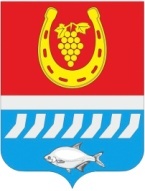 администрациЯ Цимлянского районаПОСТАНОВЛЕНИЕ__.06.2023				             № 				               г. ЦимлянскО внесении изменений в постановлениеАдминистрации Цимлянского района от 26.12.2017 № 814 «Об утверждении Положения о порядке предоставлениясубсидии предприятиям ЖКХ на возмещениечасти платы граждан за коммунальные услуги в объеме, превышающем установленные индексы максимального роста размера платы граждан за коммунальные услуги»В соответствии со статьей 78 Бюджетного кодекса Российской Федерации, Федеральным законом от 06.10.2003 № 131-ФЗ «Об общих принципах организации местного самоуправления в Российской Федерации», постановлением Правительства Российской Федерации от 18.09.2020 № 1492 «Об общих требованиях к нормативным правовым актам, муниципальным правовым актам, регулирующим предоставление субсидий, в том числе грантов в форме субсидий, юридическим лицам, индивидуальным предпринимателям, а также физическим лицам - производителям товаров, работ, услуг, и о признании утратившими силу некоторых актов Правительства Российской Федерации и отдельных положений некоторых актов Правительства Российской Федерации», в целях приведения нормативного правового акта в соответствие с действующим законодательством, Администрация Цимлянского районаПОСТАНОВЛЯЕТ:1. Внести в постановление Администрации Цимлянского района от 26.12.2017 № 814 «Об утверждении Положения о порядке предоставления субсидии предприятиям ЖКХ на возмещение части платы граждан за коммунальные услуги в объеме, превышающем установленные индексы максимального роста размера платы граждан за коммунальные услуги», изменение, изложив приложение в новой редакции, согласно приложению к настоящему постановлению.2. Постановление вступает в силу со дня его официального опубликования и распространяет своё действие на правоотношения, возникшие с 01.01.2023 года.3. Контроль за выполнением постановления возложить на заместителя главы Администрации Цимлянского района по строительству, ЖКХ и архитектуре Менгеля С.В.Глава АдминистрацииЦимлянского района				     		                 В.В. СветличныйПостановление вносит отдел строительства и муниципального хозяйстваАдминистрации районаПриложениек постановлениюАдминистрации Цимлянского районаот __.06.2023 №___Положение о порядке предоставления субсидии предприятиям ЖКХ на возмещение части платы граждан за коммунальные услуги в объеме, превышающем установленные индексы максимального роста размера платы граждан за коммунальные услуги1. Общие положения1.1. Настоящее Положение разработано в соответствии со статьей 78  Бюджетного кодекса Российской Федерации и устанавливает цели, условия и порядок предоставления субсидии предприятиям ЖКХ на возмещение части платы граждан за коммунальные услуги в объеме, превышающем установленные индексы максимального роста размера платы граждан за коммунальные услуги в рамках реализации подпрограммы «Создание условий для обеспечения качественными коммунальными услугами населения» муниципальной программы «Обеспечение качественными жилищно-коммунальными услугами населения Цимлянского района» (далее – субсидия, предприятия), а также порядок возврата субсидии в случае нарушения условий, установленных при ее предоставлении.1.2. Целью предоставления субсидии является возмещение части платы граждан за коммунальные услуги в объеме, превышающем установленные индексы максимального роста размера платы граждан за коммунальные услуги на безвозмездной и безвозвратной основе.1.3. Главным распорядителем средств бюджета Цимлянского района, направляемых на предоставление субсидий, является Администрация Цимлянского района (далее – Администрация).1.4. Субсидия предоставляется за счет средств бюджета Цимлянского района в пределах бюджетных ассигнований, лимитов бюджетных обязательств, предусмотренных главному распорядителю.1.5. Субсидия предоставляется предприятиям, оказывающим коммунальные услуги населению.1.6. Субсидия предоставляется в случае, если установленные органами регулирования в соответствии с их полномочиями тарифы для предприятия, оказывающего коммунальные услуги населению привели к превышению предельных (максимальных) индексов изменения размера вносимой гражданами платы за коммунальные услуги в муниципальном образовании «Цимлянский район», установленных распоряжением Губернатора Ростовской области об утверждении предельных (максимальных) индексов изменения размера вносимой гражданами платы за коммунальные услуги в муниципальных образованиях Ростовской области на соответствующий год и постановлением Правительства Ростовской области от 22.03.2013 № 165 «Об ограничении в Ростовской области роста размера платы граждан за коммунальные услуги».1.7. Категориями отбора получателя субсидии для предоставления субсидии, которым должны соответствовать получатели субсидии, являются предприятия жилищно-коммунального хозяйства, оказывающие коммунальные услуги населению Цимлянского района.1.8. Критериями отбора являются:1.8.1. Фактическое оказание коммунальных услуг населению Цимлянского района.1.8.2. Применение предприятием жилищно-коммунального хозяйства платы граждан за коммунальные услуги в соответствии с предельными (максимальными) индексами изменения размера вносимой гражданами платы за коммунальные услуги.1.9. Способ проведения отбора получателей Субсидии - запрос предложений на участие в отборе, осуществляемый в порядке, установленном в разделе 2 настоящего порядка.1.10. Сведения о субсидии размещаются на едином портале бюджетной системы Российской Федерации в информационно-телекоммуникационной сети «Интернет» (далее – единый портал) (в разделе единого портала) не позднее 15-го рабочего дня, следующего за днем принятия решения о бюджете Цимлянского района, решения о внесении изменений в решение о бюджете Цимлянского района.2. Порядок проведения отбора получателей субсидиидля предоставления субсидии2.1. В целях определения получателей субсидии не менее чем 
за 1 рабочий день, предшествующий дню начала отбора, Администрация размещает объявление о проведении отбора на едином портале и на официальном сайте Администрации Цимлянского района в информационно-телекоммуникационной сети «Интернет» (https://www.cimlyanskiyrayon.ru) с указанием:2.1.1. Сроков проведения отбора;2.1.2. Даты начала подачи или окончания приема предложений (заявок) участников отбора, которые не могут быть ранее 10-го календарного дня, следующего за днем размещения объявления о проведении отбора;2.1.3 Наименования, места нахождения, почтового адреса, адреса электронной почты Администрации, проводящей в соответствии с настоящим Порядком отбор;2.1.4. Результатов предоставления субсидии;2.1.5. Требований к участникам отбора в соответствии с пунктом 2.3. настоящего Порядка и перечня документов, представляемых участниками отбора для подтверждения их соответствия указанным требованиям;2.1.6. Порядка подачи предложений (заявок) участниками отбора и требований, предъявляемых к форме и содержанию предложений (заявок), подаваемых участниками отбора;2.1.7. Порядка отзыва предложений (заявок) участников отбора, порядка возврата предложений (заявок) участников отбора, определяющего в том числе основания для возврата предложений (заявок) участников отбора, порядка внесения изменений в предложения (заявки) участников отбора;2.1.8. Правил рассмотрения и оценки предложений (заявок) участников отбора;2.1.9 .Порядка предоставления участникам отбора разъяснений положений объявления о проведении отбора, даты начала и окончания срока такого предоставления;2.1.10. Срока, в течение которого победитель отбора должен подписать соглашение о предоставлении субсидии;2.1.11. Условий признания победителя отбора уклонившимся от заключения соглашения;2.1.12. Даты размещения результатов отбора на едином портале, а также на официальном сайте Администрации в информационно-телекоммуникационной сети «Интернет», которая не может быть позднее 
14-го календарного дня, следующего за днем определения победителя отбора.2.2.  Для рассмотрения предложений (заявок) и прилагаемых к ним документов, а также определения размера субсидии, Администрацией создается комиссия по вопросам предоставления субсидии 
(далее − комиссия).2.3. Участник отбора по состоянию на первое число месяца, предшествующего месяцу подачи заявки о предоставлении субсидии, должен соответствовать следующим требованиям:2.3.1. Участник отбора не должен находиться в процессе реорганизации, ликвидации, в отношении него не введена процедура банкротства, деятельность участника отбора не должна быть приостановлена в порядке, предусмотренном законодательством Российской Федерации;2.3.2. Участник отбора не должен находиться в перечне организаций и физических лиц, в отношении которых имеются сведения об их причастности к экстремистской деятельности или терроризму, либо в перечне организации и физических лиц, в отношении которых имеются сведения об их причастности к распространению оружия массового уничтожения; 2.3.3. При условии государственной регистрации или постановки на учет в налоговом органе предприятий на территории Ростовской области;2.3.4. При отсутствии у участника отбора задолженности по налогам, сборам и иным обязательным платежам в бюджеты бюджетной системы Российской Федерации, в том числе в бюджеты государственных внебюджетных фондов, срок исполнения по которым наступил в соответствии с законодательством Российской Федерации (за исключением задолженности, по которой оформлены в установленном порядке соглашения о реструктуризации, соблюдаются графики погашения задолженности и своевременно осуществляются текущие платежи).2.3.5. При условии неполучения участником отбора средств из областного и местного бюджетов в соответствии с иными нормативными правовыми актами, муниципальными правовыми актами на цели, указанные в пункте 1.2.2.3.6. 	При отсутствии у участника отбора просроченной задолженности по возврату в областной и местный бюджеты субсидий, бюджетных инвестиций, предоставленных в том числе в соответствии с иными правовыми актами, и иная просроченная задолженность перед областным и местным бюджетами.Положения абзаца первого настоящего подпункта не подлежит применению при предоставлении субсидии в 2022;2.3.7. Участник отбора не должен являться иностранным юридическим лицом, в том числе местом регистрации которого является государство или территория, включенные в утверждаемый Министерством финансов Российской Федерации перечень государств и территорий, используемых для промежуточного (офшорного) владения активами в Российской Федерации (далее - офшорные компании), а также российским юридическим лицом, в уставном (складочном) капитале которого доля прямого или косвенного (через третьих лиц) участия офшорных компаний в совокупности превышает 25 процентов (если иное не предусмотрено законодательством Российской Федерации). При расчете доли участия офшорных компаний в капитале российского юридического лица не учитывается прямое и (или) косвенное участие офшорных компаний в капитале публичных акционерных обществ (в том числе со статусом международной компании), акции которых обращаются на организованных торгах в Российской Федерации, а также косвенное участие таких офшорных компаний в капитале других российских юридических лиц, реализованное через участие в капитале указанных публичных акционерных обществ.2.4. Для участия в отборе участнику отбора необходимо представить в Администрацию Цимлянского района, заявку в состав которой входят следующие документы и сведения: 2.4.1.Заявление на получение субсидии (приложение № 1);2.4.2. 	Реестр – обоснование получения субсидии (приложение № 2);2.4.3. Заверенную копию Устава;2.4.4. Заверенную копию выписки из Единого государственного реестра юридических лиц, индивидуальных предпринимателей, выданной не позднее чем за 30 дней до даты ее представления в Администрацию;2.4.5. Справку об отсутствии у участника отбора процедур реорганизации, ликвидации или несостоятельности (банкротства) в соответствии с законодательством Российской Федерации, подписанную руководителем и главным бухгалтером;2.4.6. Справку территориального органа Федеральной налоговой службы,  по состоянию на первое число месяца, предшествующего месяцу, подачи заявки подтверждающую отсутствие у участника отбора задолженности по уплате налогов и сборов в бюджеты бюджетной системы Российской Федерации (за исключением задолженности, по которой оформлены в установленном порядке соглашения о реструктуризации, соблюдаются графики погашения задолженности и своевременно осуществляются текущие платежи);	2.4.7. Справку, подтверждающую отсутствие у предприятий на первое число месяца, предшествующего месяцу, подачи заявки  просроченной задолженности по субсидиям, бюджетным инвестициям и иным средствам, предоставленным из областного и местного бюджетов в соответствии с нормативными правовыми актами Российской Федерации (договорами (соглашениями) о предоставлении субсидий, бюджетных инвестиций), подписанную руководителем и главным бухгалтером;2.4.8. Копию свидетельства о государственной регистрации юридического лица.2.5. Участник отбора несет ответственность за достоверность представленной информации.2.6. Участник отбора вправе отозвать заявку не позднее 28-го дня с даты начала приема заявок, направив в Администрацию заявление об отзыве заявки.2.7. Участник отбора вправе в течение срока, установленного для приема заявок, внести изменения в поданную заявку путем направления в Администрацию обращения о замене и (или) дополнении документов в ранее поданную заявку. В случае замены документов Администрация в течение трех рабочих дней с даты подачи обращения о замене и (или) дополнении документов возвращает ранее поданные документы, указанные в обращении участника отбора.2.8. Участник отбора в период срока приема заявок вправе обратиться в Администрацию с письменным заявлением о разъяснении условий проведения отбора. Администрация направляет письменные разъяснения участнику отбора в срок не позднее 10 рабочих дней со дня регистрации заявления о разъяснении условий объявления о проведении отбора.2.9. В случае подачи заявки после даты окончания срока приема заявок, указанной в объявлении о проведении отбора, такая заявка отклоняется и возвращается в течение 10 рабочих дней со дня подачи заявки.2.10. Порядок рассмотрения и оценки предложений (заявок) участников отбора.2.10.1. Заявка регистрируется Администрацией в день ее поступления с указанием входящего номера, даты и времени ее поступления. Входящий номер заявки проставляется на заявлении. По требованию участника отбора, представившего заявку лично, Администрация выдает расписку в получении заявки с указанием перечня принятых документов, даты и времени ее получения и присвоенного входящего номера. При поступлении в Администрацию заявки, направленной по почте, расписка в получении заявки не составляется и не выдается.2.10.2. Администрация в течение пяти рабочих дней со дня окончания приема заявок осуществляет рассмотрение заявок на соответствие их критериям, установленным пунктом 1.8. настоящего Порядка, требованиям, указанным в пункте 2.3. настоящего Порядка, и документов на соответствие их требованиям, указанным в пункте 2.4. настоящего Порядка.2.10.3. По результатам рассмотрения заявок Администрация принимает решение о предоставлении субсидии (при отсутствии оснований для отказа в предоставлении субсидии) либо об отказе в предоставлении субсидии (при наличии оснований для отказа в предоставлении субсидии).2.10.4. В течение 1-го рабочего дня со дня принятия Администрацией решения о предоставлении (отказе в предоставлении) субсидии Администрация направляет участникам отбора письменные уведомления о принятых решениях.2.10.5. Основания для отклонения заявки участника отбора на стадии рассмотрения:а) несоответствие участника отбора критериям, установленным пунктом 1.8 настоящего Порядка, требованиям, установленным в пункте 2.3. настоящего Порядка;б) несоответствие представленных участником отбора заявок и документов требованиям к заявкам участников отбора, установленным в объявлении о проведении отбора;в) недостоверность представленной участником отбора информации, в том числе информации о месте нахождения и адресе юридического лица;г) подача участником отбора заявки после даты и (или) времени, определенных для подачи заявок. 2.10.6. Отклонение не препятствует повторной подаче в текущем финансовом году заявления и документов, указанных в пункте 2.4. настоящего Порядка, после устранения причины отказа.2.10.7. Администрация в течение 2 рабочих дней со дня принятия решения, указанного в пункте 2.10.3. настоящего Порядка, уведомляет участника отбора о принятом решении путем размещения информации на официальном сайте Администрации Цимлянского района в информационно-телекоммуникационной сети «Интернет» (https://www.cimlyanskiyrayon.ru).2.10.8. Информация о результатах рассмотрения заявок размещается на едином портале и официальном сайте Администрации Цимлянского района в информационно-телекоммуникационной сети «Интернет» (https://www.cimlyanskiyrayon.ru) не позднее 14 дней со дня принятия решения о предоставлении субсидии либо об отказе в предоставлении субсидии и включает следующие сведения:дату, время и место проведения рассмотрения заявок;информацию об участниках отбора, заявки которых были рассмотрены;информацию об участниках отбора, заявки которых были отклонены, с указанием причин их отклонения, в том числе положений объявления о проведении отбора, которым не соответствуют такие заявки;наименование получателя (получателей) субсидии, с которым(ми) заключается Соглашение, и размер предоставляемой ему субсидии.	3. Условия и порядок предоставления субсидии3.1. Объем субсидии на текущий финансовый год при выполнении полномочий органов местного самоуправления по вопросам местного значения рассчитывается по формуле:С t =  (T t x V t  ) - (D t х V t ) , где:С t – объем субсидий на возмещение части платы граждан за коммунальные услуги в объеме свыше установленного индекса на плановый период t текущего финансового года;D t – тариф на коммунальные услуги, утвержденный Региональной службой по тарифам Ростовской области и действующий 
на конец (t-1) отчетного финансового года с учетом индекса максимального роста размера платы граждан;V t – предусмотренный производственной программой предприятия жилищно-коммунального хозяйства на плановый период t текущего финансового года объем услуг, оказываемых населению сельских поселений Цимлянского района;T t – тариф на коммунальные услуги, утвержденный Региональной службой по тарифам Ростовской области на плановый период t текущего финансового года.3.2. Администрация в течение 3 рабочих дней со дня принятия решения о предоставлении субсидии заключает с предприятиями, в отношении которых принято решение о предоставлении субсидии (далее – получатели субсидии), соглашение о предоставлении субсидии (далее – соглашение). Соглашение заключается по форме, установленной приказом финансового отдела Администрации Цимлянского района (далее – финансовый отдел), и в нем в обязательном порядке должны быть указаны:сроки перечисления субсидии;сумма субсидии;документы, подтверждающие фактические объемы оказанных коммунальных услуг населению сельских поселений Цимлянского района; согласие получателя субсидии на осуществление Администрацией
и органами муниципального финансового контроля проверок соблюдения получателями субсидии условий, целей и порядка ее предоставления;право Администрации и органов муниципального финансового контроля на проведение проверок соблюдения получателями субсидии условий, целей 
и порядка их предоставления;показатели результативности;порядок возврата сумм, использованных получателями субсидии, в случае установления по итогам проверок, проведенных Администрацией, а также органами муниципального финансового контроля, факта нарушения условий, установленных при предоставлении субсидий.3.2.1 Результатом предоставления субсидии является приведение размера платы граждан за коммунальные услуги в соответствие с индексом максимального роста размера платы граждан за коммунальные услуги.Показателем, необходимым для достижения результата предоставления субсидии является индекс максимального роста размера платы граждан за коммунальные услуги по муниципальным образованиям Ростовской области. Значения показателя результативности устанавливаются в соглашении о предоставлении субсидии.3.3. Для перечисления субсидий Администрация в течение 3 рабочих дней со дня заключения с получателями субсидий соглашения формирует 
и представляет в финансовый отдел заявки на оплату расходов в соответствии с порядком санкционирования оплаты денежных обязательств получателей средств бюджета Цимлянского района, установленным финансовым отделом.3.4. Предприятия несут ответственность за полноту и достоверность представляемых в Администрацию сведений и документов, указанных в пункте 2.4 настоящего Положения.3.5 После поступления заявленных средств на лицевой счет Администрации бухгалтерия Администрации Цимлянского района осуществляет в течение 3 рабочих дней перечисление субсидии на расчетный счет получателя субсидии, открытый в кредитной организации.4. Требования к отчетности.4.1. После заключения соглашения о предоставлении субсидии предприятие два раза в год: за 1 полугодие – 5 июля, за 2 полугодие – 15 декабря, направляет в Администрацию отчет о достижении результата предоставления субсидии и о достижении значений показателей результативности по форме, предусмотренной соглашением о предоставлении субсидии.5. Требования об осуществлении контроля за соблюдением условий и порядка предоставления субсидий и ответственность за их нарушение.5.1. Главный распорядитель и уполномоченные органы муниципального финансового контроля осуществляют проверки соблюдения условий и порядка предоставления субсидий предприятиями.5.2. В случае нарушения условий, установленных при предоставлении субсидии, выявленного в том числе по итогам проверок, проведенных главным распорядителем и (или) уполномоченными органами муниципального финансового контроля, главный распорядитель в течение 10 рабочих дней со дня установления указанного факта уведомляет предприятие об одностороннем отказе от исполнения договора о предоставлении субсидии в соответствии со статьей 4501 Гражданского кодекса Российской Федерации и о необходимости возврата в бюджет муниципального района субсидии в полном объеме.  Предприятие обязано перечислить в бюджет муниципального района полученную субсидию в полном объеме в случае выявления факта нарушения:уполномоченным органом муниципального финансового контроля – в сроки, предусмотренные бюджетным законодательством Российской Федерации;главным распорядителем – в течение 20 рабочих дней со дня получения предприятием уведомления, указанного в абзаце первом настоящего пункта.5.3. В случае недостижения значений результата предоставления субсидии и (или) показателя, необходимого для достижения результата предоставления субсидии, главный распорядитель в течение 10 рабочих дней со дня установления указанных фактов уведомляет предприятие об одностороннем отказе от исполнения договора о предоставлении субсидии в соответствии со статьей 4501 Гражданского кодекса Российской Федерации и о необходимости возврата в бюджет муниципального района субсидии в полном объеме.Предприятие обязано в течение 20 рабочих дней со дня получения организацией уведомления, указанного в абзаце первом настоящего пункта, перечислить в бюджет муниципального района полученную субсидию в полном объеме. 5.4. Возврат в бюджет муниципального района субсидии осуществляется на основании платежных документов.5.5. В случае не перечисления субсидии в сроки, предусмотренные пунктами 5.2, 5.3 настоящего раздела, указанная субсидия взыскивается в судебном порядке.Управляющий делами                                                                                А.В. Кулик                                                                       Приложение № 1 
                                                                   к Положению о порядке предоставления субсидии предприятиям ЖКХ на возмещение части платы граждан за коммунальные услуги в объеме, превышающем установленные индексы максимального                                                                                       роста размера платы граждан                                                                                               за коммунальные услугиЗАЯВЛЕНИЕ на получение субсидииПрошу предоставить в 20____ году субсидию на ____________________________                                                                                           (наименование субсидии)_______________________________________________________________________                                          (наименование организации)в размере ___________ (________________________) рублей.Банковские реквизиты __________________________________________________________________________________________________________________________ОГРН ______________________, ИНН/КПП__________________________________Расчетный счет __________________________________________________________Наименование банка______________________________________________________БИК ___________________________________________________________________Корреспондентский счет __________________________________________________Руководитель          ________________                ______________________                                        (подпись)                                                    (Ф.И.О.)Главный бухгалтер ________________                ______________________                                         (подпись)                                                    (Ф.И.О.)ДатаМ.П.                                                                       Приложение № 2 
                                                                       к Положению о порядке предоставления субсидии  предприятиямЖКХ на возмещение части платы гражданза коммунальные услуги в объеме,превышающем установленные индексымаксимального роста размера платыграждан за коммунальные услугиРАСЧЕТ-ОБОСНОВАНИЕ получения субсидии за _________ 20__года                          (месяц)Руководитель          ________________                _____________________                                                 (подпись)                                                  (Ф.И.О.)Главе Администрации Цимлянского района ________________________________                           (Ф.И.О.)от ______________________________(наименование организации)________________________________(должность, Ф.И.О. руководителя)Вид коммунальной услугиУстановленный с 1 января 20 __ года тариф для населения(руб.)Размер платы граждан (руб.)Разница  (руб.)Объем оказанных коммунальных услуг населению (куб.м, Гкал.)Общая сумма субсидии(руб.)в том числев том числеВид коммунальной услугиУстановленный с 1 января 20 __ года тариф для населения(руб.)Размер платы граждан (руб.)Разница  (руб.)Объем оказанных коммунальных услуг населению (куб.м, Гкал.)Общая сумма субсидии(руб.)област-ной бюджет(руб.)*местный  бюджет(руб.)*1234=2 - 356=4х578